Rapide et Rapide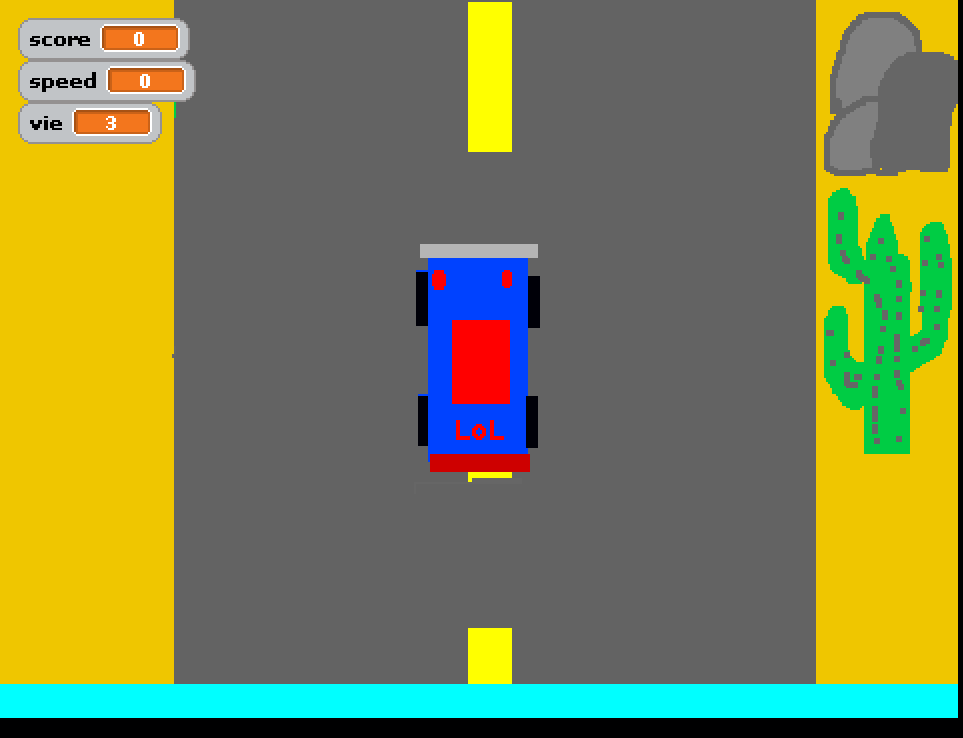 Je choisis comme modèle d’affaireUn Microsoft avec ses redevance